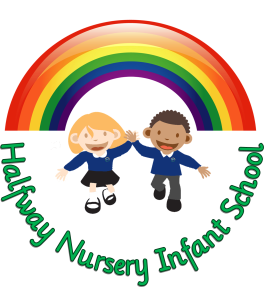 	   Halfway Nursery Infant SchoolStation RoadSheffieldS20 5GUTel: 0114 2470564Email: enquiries@halfway-inf.sheffield.sch.uk`APPLICATION FOR NURSERY PLACE  Please complete all sections Please let us know what Nursery provision you would preferOur nursery sessions are:Mornings 8.30am – 11.30amAfternoons 12.30pm – 3.30pmAll Day 8.30am – 3.30pmThe earliest that a child can be admitted to Nursery is the term after their third birthday if places are available    Thank you for your interest. Please note the following:Your preferred sessions cannot be guaranteed.If any of the details you have provided should change, please rememberto update us as we may be unable to contact you when allocating places.We will contact you the term before your child is due to start nursery.School places are allocated by the Local Authority. If your child attends our nursery, you are not automatically offered a place at Halfway Infant School.APPLICATION FOR HALFWAY NURSERYChild’s Full NameDate of BirthMale or FemaleAddressPost CodeEmail AddressContact 1 (Name)Contact 1 Telephone NumberRelationship to ChildContact 2  (Name)Contact 2 Telephone NumberRelationship to ChildAny Siblings (please give DOB and school attending (if applicableIs your child toilet trained, give details if notDoes your child have any medical needs or any allergies we need to know aboutSignatureDate CompletedSession DaySession Time (Please circle sessions preferred)Session Time (Please circle sessions preferred)Session Time (Please circle sessions preferred)MondayAMPMALL DAYTuesdayAMPMALL DAYWednesdayAMPMALL DAYThursdayAMPMALL DAYFridayAMPMALL DAYIf you have chosen a Full Day please give preference to Hot Dinner or Packed Lunch (please speak to nursery office regarding costings)HOT MEAL(HM)PACKED LUNCH(PL)Are you entitled to 30 hours of Free Early Learning (FEL)(please note that you will need to provide your eligibility code and national insurance number at the beginning of the nursery transition process, 30 hour FEL is not guaranteed and is subject to availability)YesNoUnsureIf you already have your code please give details including your national insurance number30 hour FEL Code:NI Number:Does your child currently attend another nursery, if so please give the name of the nurseryPlease let us know if you will need to access our extended services. We offer breakfast club and afterschool club. (Please speak to the nursery office for information on times etc)Please use this space to tell us about your child, for example does your child receive support from any agency? Does your child have any special educational needs that you are already aware of?